October 2021 Newsletter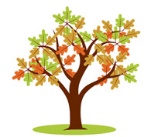 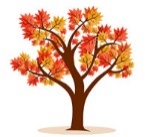 Group Room 1 & 2Welcome to Fall! September was a busy month with everyone settling in and getting into routine. Our new Kindergartens will be going into their classes. We would like to welcome new friends to Kidzone, and group room one would like to welcome Preetika, who is a new teacher as well as some friends who have moved from infant/toddler room. The children have been working on a ‘All About Me’ project. We have all the family’s pictures on the wall for the children to see, so if you have not brought in a photo please do. The weather is getting a bit cooler, therefore please remember to bring a jacket for your child to wear as we go outside to play twice a day. October is going to be a very busy month with Thanksgiving and Halloween, so take a look at what we have in store for you.Fun Family Phonics ProgramEach week we will be learning about a letter of the alphabet.  We introduce the letter and use the Fun Family Phonics program to enhance the learning experience.  The children do many exciting activities beginning with the letter of the week including art, writing worksheets, hands on activities and more.  Please be sure to read our white board at the end of each day to see what we have done that day.Earthquake PreparednessOn October 21, we will be participating in the Great BC Shake Out - a province wide earthquake drill. We will prepare the children by talking to them about earthquakes and we will teach them about procedures to stay safe. Please make sure you have provided us with an earthquake kit.Show and TellWe will be doing Show and Tell again. It will be on different days each week. Your child is welcome to bring something to show & tell with their friends during circle time. Schedules and PaymentsPlease send all payments and schedule change requests to Sam at kidzone1988@gmail.com, instead of Rhonda at the @telus.net email account.Dates to RememberOctober 22nd –Picture Day (black background, please dress accordingly)October 11th – Thanksgiving (Closed) October 19th – Field Trip to Pumpkin Patch at 11am (Bring boots and raincoats, Two plastic bags for a pumpkin) October 21st – BC Shakeout at 10:21amOctober 29th*Halloween Party, we will have a sign-up sheet for parents one week before who wish to bring snack/treats (Store bought, nut free snacks only please). Costumes can be worn by children but please do not wear masks or have weapons.Reminder to ParentsSICKNESS! If your child is sick, please keep them home and call the daycare to let us know. Please refer to the posting on our board regarding our policies on when to keep a child home. Toilet Training! If your child is toilet training, please have them wear Easy to open pull ups, until they are full trained and do not require to wear pull ups Label items that are brought to school so that they don’t get lost. (Shoes/boots, jackets, and containers)Christmas Closure! The centre will be closed at 3pm on Friday December 24th 2021 and reopen Tuesday 4th January 2022.If you have any questions or concerns, feel free to ask any of the staff in Group Rooms. Thank you!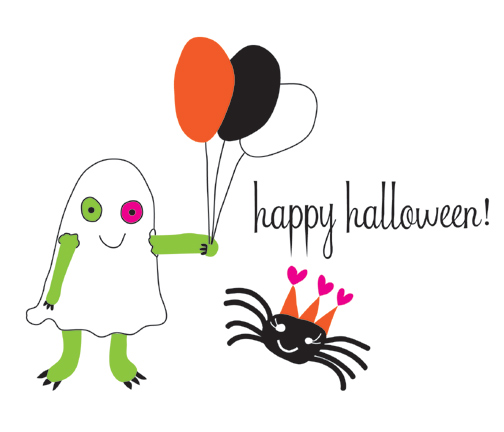 